08.12.2021 № 519-рО внесении изменения в распоряжение администрации города Чебоксары от 03.12.2021 № 513-р «О выплате именных стипендий главы администрации города Чебоксары для одаренных и талантливых детей и молодежи»1.	Внести в распоряжение администрации города Чебоксары от 03.12.2021 № 513-р «О выплате именных стипендий главы администрации города Чебоксары для одаренных и талантливых детей и молодежи» следующее изменение:в подпункте 1.4 пункта 1 слова «Филимоненко Кире Константиновне, обучающемуся муниципального бюджетного учреждения дополнительного образования «Чебоксарская детская музыкальная школа № 3» заменить словами «Филимоненко Кире Константиновне, обучающемуся муниципального бюджетного учреждения дополнительного образования «Чебоксарская детская музыкальная школа № 2 им. В.П. Воробьева».2.	Управлению информации, общественных связей и молодежной политики администрации города Чебоксары опубликовать настоящее распоряжение в средствах массовой информации.3.	Контроль за исполнением настоящего распоряжения возложить на заместителя главы администрации города Чебоксары по социальным вопросам О.В. Чепрасову.И.о. главы администрации города Чебоксары								А.Н. ПетровЧăваш РеспубликиШупашкар хулаАдминистрацийěХУШУ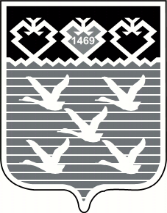 Чувашская РеспубликаАдминистрациягорода ЧебоксарыРАСПОРЯЖЕНИЕ